ПРОЕКТ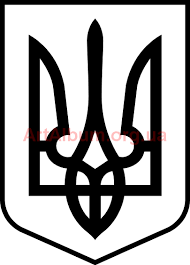 СТАВНЕНСЬКА СІЛЬСЬКА РАДАУЖГОРОДСЬКОГО РАЙОНУ ЗАКАРПАТСЬКОЇ ОБЛАСТІВИКОНАВЧИЙ КОМІТЕТ Р І Ш Е Н Н ЯПро схвалення проекту Програми соціально – економічного розвитку Ставненської сільської ради на 2022 рікРозглянувши проект Програми соціально-економічного розвитку Ставненської сільської ради на 2022 рік, відповідно до підпункту 1 пункту частини 1 статті 27 та підпункту 1 пункту 2 статті 52 Закону України “Про місцеве самоврядування в Україні”, виконавчий комітет Ставненської сільської  радиВ И Р І Ш И В:Схвалити проект Програми соціально – економічного розвитку Ставненської сільської ради на 2022 рік.Винести на розгляд сесії Ставненської сільської ради проект Програми соціально-економічного розвитку Ставненської сільської ради на 2022 рік.Контроль за виконання даного рішення покласти на сільського голову.Сільський голова							Іван МАНДРИК_________2021 рокус.Ставне№_________